Name: ______________________________Writing a Check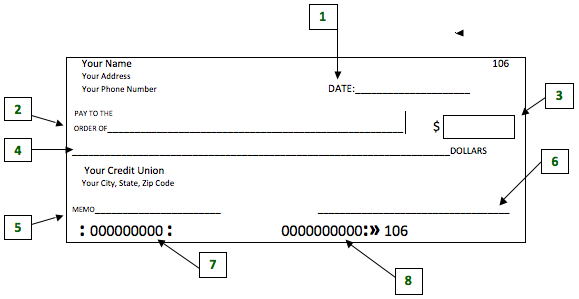 Today’s date is May 18, 2015. Make the check out to Idylwild Elementary. The check is for $123.45. One hundred twenty-three dollars and 45/100 For “Field trip” Sign your name. Now, write a check of your own  